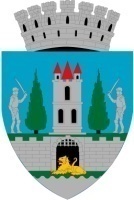 Kereskényi Gábor, Primar al municipiului Satu Mare,În temeiul prevederilor art. 136 alin. (1) din O.U.G. nr. 57/2019 privind Codul Administrativ, cu modificările și completările ulterioare, inițiez proiectul de hotărâre privind încadrarea proiectului „Modernizare infrastructură educațională Liceul Tehnologic ”Constantin Brâncuși” finanţat în cadrul POR 2014-2020 ca proiect nefinalizat, proiect în susținerea căruia formulez următorulReferat de aprobarela proiectul de hotărâre privind încadrarea proiectului „Modernizare infrastructură educațională Liceul Tehnologic ”Constantin Brâncuși” finanţat în cadrul POR 2014-2020 ca proiect nefinalizatPrimăria Municipiului Satu Mare implementează proiectul „Modernizare infrastructură educațională Liceul Tehnologic ”Constantin Brâncuși” în conformitate cu prevederile contractului de finanţare nr. 4915/14.11.2019, activitățile proiectului neputând fi finalizate până la data de 31.12.2023.În baza Ordonanței de Urgență a Guvernului nr. 36/2023 care stabilește cadrul general pentru închiderea programelor operaționale finanțate în perioada de programare 2014-2020, respectiv Instrucţiunea nr. 207/31.10.2023 cu privire la acţiuni AM/OI de pregătire în vederea închiderii Programului Operaţional Regional 2014-2020, proiectul „Modernizare infrastructură educațională Liceul Tehnologic ”Constantin Brâncuși”, Smis 12946 se impune a fi încadrat ca proiect nefinalizat.  În acest sens, se impune asumarea de către UAT Municipiul Satu Mare a indicatorilor financiari ai proiectului, menținerea indicatorilor, rezultatelor și obiectivelor, așa cum sunt prevăzute în Cererea de finanțare și Contractul de finanțare nr. 4915/14.11.2019, în scopul realizării lor integrale, până la termenul final de implementare, respectiv 30.06.2024 cu asigurarea finanțării din fondurile proprii și impact asupra bugetului de venituri și cheltuieli ale UATM pe anul 2024.Față de cele expuse mai sus, văzând și prevederile din OUG nr. 57/2019 privind Codul administrativ, cu modificările și completările ulterioare, potrivit cărora, consiliul local are atribuții privind dezvoltarea economico-socială și de mediu a municipiului, Propun spre analiză şi aprobare Consiliului Local al Municipiului Satu Mare prezentul proiect de hotărâre.INIŢIATOR: PRIMARKereskényi Gábor